Universidad Nacional “José Faustino Sánchez Carrión”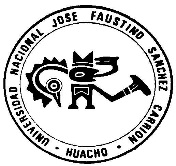 FACULTAD DE EDUCACIÓNESCUELA ACADÉMICO PROFESIONAL CIENTÍFICO HUMANÍSTICO DUALDEPARTAMENTO ACADÉMICO DE CIENCIAS SOCIALES Y HUMANIDADESSILABOI.INFORMACIÓN GENERAL 1.1.     Departamento Académico                       :   Ciencias Sociales y Humanidades 1.2. 	Código de la Asignatura	:	407 1.3.  	Escuela Académico Profesional	:	Científico Humanístico Dual 1.4.  	Asignatura	:	Historia del Perú y del Mundo II 1.5. 	Ciclo de Estudio	:	IV Ciclo  		  1.6. 	Créditos                    	:   	04 1.7. 	Horas Semanales	:   	HT: 04  (T: 02) (P: 02)	 1.8.  	Pre – Requisito	:   	Historia del Perú y del Mundo I 1.9.	Semestre Académico	:   	2018-I 1.10.	Docente	:   	Ricardo Bustamante Abad 1.11.   Colegiatura	:   	0775613II. SUMILLAEl curso comprende el estudio del desarrollo de la sociedad feudal y capitalista: Producción artesanal y Manufacturera del Siglo XVI, surgimiento de la burguesía comercial y financiera, explicando su influencia en América y otros. Así mismo abordará el devenir histórico del hombre peruano, desde la invasión y conquista europea hasta los movimientos independentistas.III. METODOLOGIA DE ENSEÑANZA3.1 	OBJETIVOS GENERALESEl estudiante será capaz de explicar y analizar el desarrollo de la sociedad feudal y sus implicancias económicas, políticas, sociales y culturales.El estudiante será capaz de explicar y analizar los motivos que impulsaron a Europa a desplazarse a otros continentes.Los alumnos explicarán, analizarán e interpretarán la invasión de Europa a desplazarse a otros continentes.Los alumnos explicarán, analizarán e interpretarán la invasión de Europa y la implantación de la conquista y el colonialismo.3.2. OBJETIVOS ESPECÍFICOSExplicar los modelos económicos que España implantó en el Perú.Investigar y analizar la Invasión Europea, la implantación de la conquista y el colonialismo, y por consiguiente el estudio de la estructura económica, política, social y cultural de la sociedad andina.IV.  CONTENIDO TEMATICOPRIMERA SEMANAEl feudalismo: organización económica, política y social. La descomposición del feudalismo. Estudio del proceso de feudalización de Bizancio, Francia, Inglaterra y Alemania.Lectura: Vasallaje-Servidumbre-Feudo-Señorío. Autor: BONNASSIE PIERRE.Lectura: La Entrada de los Germanos en la Historia. Autor: HATLER.SEGUNDA SEMANA El capitalismo económico. La fuerza de trabajo como mercancía. El papel de la fuerza de trabajo en el proceso de producción y la plusvalía.Lectura: El capitalismo.Lectura: Spirinova.TERCERA SEMANA La economía del mundo Occidental y de España del Siglo XIV al AVIII. Papel de la burguesía financiera. La revolución de los precios.Lectura: La plusvalía. Autor: Spirinova.CUARTA SEMANALa financiación de Colón por los judíos. El Tratado de Tordesillas. Américo Vespucio y el nombre de América. Polémica de la situación de los indios. Tesis de Ginés de Sepúlveda y Bartolomé de las Casas.Lectura: Quinientos años de Colonialismo. Autor: Dr. Virgilio Roel Pineda.QUINTA SEMANATeoría de la caída de la sociedad andina. Resistencia Inca. Los cuatro socios de la conquista del Perú.Lectura: La Destrucción del Imperio de los Incas. Autor: Waldemar Espinoza Soriano.SEXTA SEMANA El botín de los Invasores. Las encomiendas. Reacción de Manco Inca.Lectura: Incas contra España. Autor: Juan José Vega Bello.SÉTIMA SEMANA Los conflictos sociales. La guerra de los Encomenderos.Lectura: Historia del Perú Tomo II. Autor: Edmundo Guillén Guillén.OCTAVA SEMANALa rebelión de los Insatisfechos.Lectura: Perú Colonial. Autor: Pablo Macera. Primer examen parcial.NOVENA SEMANA Organización Económica de la colonia. La minería colonial. Los obrajes y la industria artesanal.Lectura: Perú Colonial. Autor: Virgilio Roel Pineda.DÉCIMA SEMANAEl comercio y la hacienda pública colonial. La ganadería y la agricultura.Lectura: Historia del Perú Colonial. Autor: Virgilio Roel Pineda.DÉCIMA PRIMERA SEMANA El comercio y el repartimiento de mercaderías. El papel de Inglaterra en la economía colonial.Lectura: Historia del Perú Colonial. Autor: Virgilio Roel Pineda.DÉCIMA SEGUNDA SEMANAOrganización política y social vigente en la colonia.Lectura: Historia del Perú Colonial. Autor: Virgilio Roel Pineda.DÉCIMA TERCERA SEMANA Estructura social y política en la colonia.Lectura: Historia del Perú colonial.Virgilio Roel Pineda.DÉCIMA CUARTA SEMANALa administración social.Lectura: Historia del Perú Colonial. Autor: Virgilio Roel Pineda.DÉCIMA QUINTA SEMANA Los Corregimientos: Autoridades indígenas. La república de los indios. Los criollo y los mestizos.Lectura: Historia del Perú Colonial. Autor: Virgilio Roel Pineda.DÉCIMA SEXTA SEMANALa iglesia. Órdenes y Congregaciones.Lectura: Historia del Perú Colonial. Autor: Virgilio Roel Pineda.DÉCIMO SÉTIMA SEMANASegundo Examen ParcialV. 	METODOLOGIA Exposición- Diálogo.Histórico-Lógico.VI. MEDIOS Y MATERIALESTextos universitarios.Lectura de análisis e interpretación.VII. EVALUACIÓNPermanente e integral en función de los objetivos planteados.Asistencia al 70 %.Pruebas escritas: Primer y Segundo parcial.Lectura de análisis e interpretación.Viaje de estudios al ciudad de Lima: visita al museo de la Santa Inquisición-Palacio de gobierno. El informe de estudio se evaluará con el Segundo Parcial.VIII. 	BIBLIOGRAFÍABARCELLI Agustín: “Breve Historia Económica y Social del Perú” Tomo I. Edición Hatunruna.BUSTAMANTE ABAD, Ricardo: “La Producción Manufacturera de Inglaterra”. Edit. Cosmos. 2001.CHOY, Emilio: “Antropología e Historia”. Edit. UNMSM.ESPINOZA SORIANO, Waldemar: “La Destrucción del Imperio de los Incas”. Edit. Amaru. 1995.HUERTAS VALLEJO, Lorenzo: “Tierra, Diezmo, Tributo en el Obispado de Trujillo”. UNMSM. 1990.KAPSOLI ESCUDERO, Wilfredo: “Injurias del Tiempo”. Edit. Universitaria.KAPSOLI ESCUDERO, Wilfredo: “Ensayos de Nueva Historia”. Edit. Mejía Baca. 1990.MANRIQUE, Nelson: “La Conquista y Orden Colonial. Edit. Luz. 1998.ROEL PINEDA, Virgilio: “Historia Social y Económica de la Colonia”. Gráfica Labor. 1998.SILESIO S. Lorenzo: “El Modo de Producción en el Perú”. Edit. Mosca Azul. 1998.SILVA SANTISTEBAN, Fernando: “Historia del Perú”. Tomo II. Edit. Búho. 1989.KULA, Witold: “Sociedad Feudal”. Edit. Progreso. 1995.VEGA BELLO, Juan José: “La guerra de los Wiracochas”. UNE. 1980.VARIOS: “Historia Local y Regional Huacho-Lima Provincias”. Tomo II. Edit. Rimey. 2012.Ciudad Universitaria, marzo del  2018.                                                                                              _______________________________                                                                                                         Lic. Ricardo Bustamante Abad